1. 國際奧委會同意香港在北京奧運會期間協助舉辦哪個運動項目？ 3. 香港市民對於北京成功申辦奧運會的心情是怎樣的？從哪些事情可以看出？根據短片的講解，北京成功舉辦奧運會對國家（包括香港）有甚麼積   極意義？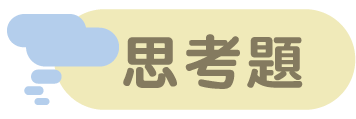 延伸閱讀　 《乒乓球為何被稱為中國的「國球」？》https://chiculture.org.hk/tc/china-today/2918觀看短片《爭奧主辦權》(第35集)，完成以下的題目。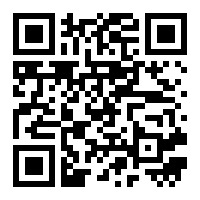 A. 跳水B. 馬術C. 帆船D. 劍擊2. 北京奧運會是二十一世紀第        次在亞洲地區舉行的奧運會。北京奧運會閉幕後，由國家隊金牌運動員組成的代表團訪港，他們為香港市民作                  ，並為香港                。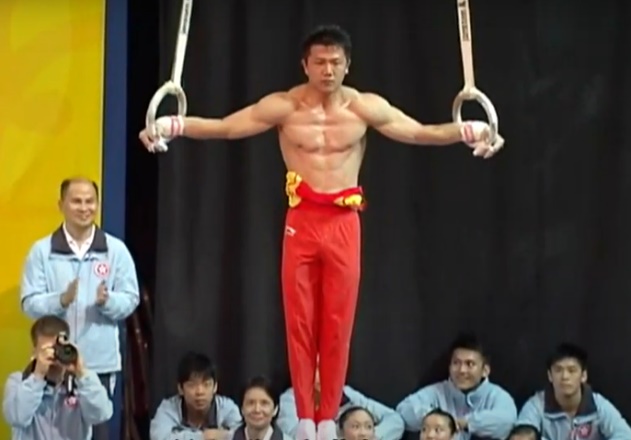 